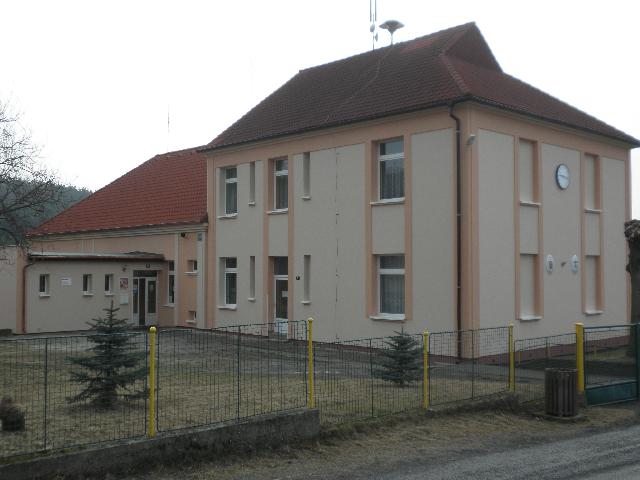 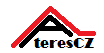                      Kontrolní den č.40                          Postup prací: Výhled :Rektifikace povrchních znaků v trase provedených vyrovnávekPokládka finální vrstvy od ŠA35->ŠA46+ dokončení stoky A2 do finál. povrchůMontáž přípojek V6,V6-1,vzdušníková šachta“Montáž přípojek čp. 123            Čištění šachet : stokyA,A3,E1,A6,H (příprava pro přejímku kan. řadu)Opravy na stokách dle výstupu z kamerových prohlídek            DokončenoStoka A5 včetně napojení na stoku A Stoka A5 vodovod propojení DN 160, DN 90 včetně přípojek            Zemní práce (zasypání kolem ČS),,A1“(opěrka)Pokládka pokladních asfaltů od ŠA 35 -> ŠA41,  ŠA45 -> ŠA48, ŠA2->ŠA2-3->ŠA2-1 HMG: plní Fakturace:04/2020………………………….005/2020………………………….2.013 556,95 bez DPH06/2020………………………….2.552 855,0707/2020………………………….3 040 164,54                                                      1 282 319,0008/2020………………………….4 335 202,2309/2020……………………………995 026,35                                                      5 134 256,85 10/2020………………………….2 519 541,5211/2020………………………….5.481 184,0312/2020………………………….1 275 653,9701/2021………………………….2 593 015,08                                                          941 816,91 dod.     02/2021………………………….2 479 424,2903/2021………………………….4 857 758,8004/2021………………………….2 859 273,38 05/2021………………………….1 657 546,41 dod.3                                                      1 510 331,13 dod.4                                                      3 001 043,30 uznatelné                                                         748 338     neuznatelné06/2021…………………………. 3 052 767,2307/2021…………………………. 2 811 635,7108/2021…………………………..5 550 502,35                                                          377 632,79 dod.č.4                                                          651 399,10 dod.č.509/2021…………………………..1 900 043,48                                                           346 512,70 dod.č.5Překonané body zápisu a úkoly budou průběžně  odstraňovány, zůstávají nadále v historii daných zápisů.86.zhotovitel oznámil posun zahájení prací výtlaku na stoce B1,B2 od 14.6.2021.-provádí se87.Zhotovitel oznámil možný termín zahájení prací na KSUS komunikace předpoklad 1.8.2021.88.Investor a TDI souhlasí se změnou trasy (u hospody) veškeré přípojky budou do zaměření zpracovány v závěrečném ZL. Návrh nové trasy přiložen přílohou k zápisu z KD. 89.Investor určí zhotoviteli na stoce H u kterých čp. se provede kan. přípojka.90.Bylo projednáno, že zhotovitel provede kan. přípojku ke 196/1.-provedeno (chybí dovrtat)91.Bylo zjištěno, že některé dopravní značení týkající se stavby jsou otočeny nebo hozeny do příkopu ,žádáme zhotovitele aby zkontroloval správnost rozmístění doprav. značení.92.Bylo projednáno , že základ pro ČS5 bude řešen bednícími tvarovkami   a poté dosypán do nivelety okolního terénu.93.Byl odsouhlasen ZL.č.5 (přeložka dešťové kanalizace.94.Zhotovitel připraví dodatek č.5 ke schválení, závěrečné doúčtování bude řešeno dodatkem č.6.95.Zhotovitel aktualizoval harmonogram prováděných prací.96.Zhotovitel předloží položkový rozpočet na opravy komunikací :- 1x vrstva ASF +1x vrstva KSC- 2x vrstva ASF - Provedeno97.Bylo projednáno , že nejdříve budou  provedeny opravy povrchů původních  asfaltových ploch a poté se rozhodne , kde s asfaltovým povrchem pokračovat.98.Bylo projednáno ,že zhotovitel provede rozbor frézovaného ASF.(KSUS komunikace).99.Bylo projednáno ,že zhotovitel aktualizuje seznam provedených kan. přípojek.100.Zhotoviteli byl stanoven termín pro zhotovení přípojky NN a to do 15.10.2021 ( základ pro pilíř+ vyzděný pilíř + revize) -hotovo101.Bylo projednáno ,že zhotovitel vypracuje aktualizovaný harmonogram do konce stavby.Předložený aktualizovaný HMG ze dne 15.9.2021 nesouhlasí se skutečností provedených prací-nutno opravit- Termín do 24.9.2021-opraveno102.Bylo projednáno ,že přebytečný odfrézovaný ASF se odveze  na obcí určené místo.(deponie)- probíhá103. Zhotovitel prověří na (stoce A ) příčinu výskytu vody v kan. řadu ( před čp.. 45 zjištění)- Termín do 24.9.2021-prověřeno příčina zjištěna (bude opraveno)104.Byly zhlédnuty kamerové zkoušky ,Stoka B-Š17-Š4,B1,B2,D1,D2-Š12-Š2,D2-1-ŠD2-2-ŠD2-1-2-Bez zjevných závad105. Bylo projednáno s zástupci KSUS, že obnova komunikace na stoce A6 bude ukončena před ŠA6-1.106.Bylo projednáno k posunutí kan. řádu na stoce A5 z důvodu zásahu trasy do soukromého pozemku a kolize sítí z plánovanou trasou kan. řádu. Výkres (zakreslení  posunutí) bude přílohou zápisu.107.Bylo projednáno, že dne 6.10.2021 v 11:00 proběhne zahájení přejímacího řízení kanalizace . Zhotovitel připraví seznam stok, které budou připraveny ke kontrole (začištěné šachty +vyčištěné kan. potrubí).-probíhá108.Zhotovitel připraví postup pro předání a kolaudaci staveb. díla termín do 13.10.2021-připraveno.109.Bylo projednáno , že na příštím KD dne 13.10.2021 investor vyzve zástupce projekt. administrátor k dořešení nejasností (fond)- Trvá  příští KD bude 27.10.2021.- schůzka proběhla110.Zhotovitel vyzívá Investora a TDI k předání díla .Zhotovitel je průběžně informován  o           možných termínech přejímky kan. stok za účasti zástupců TDI a investora.       (přejímka kan. stok probíhá ).111.Bylo projednáno, že zhotovitel pošle žádost o kolaudaci na OŽP Rakovník.       termín  dne 10.11.2021 ve 11:00.- zasláno112.Bylo projednáno , že komplexní zkoušky na ČS proběhnou do 30.11.2021.-Trvá113.Dne 13.10.2021 byly předány investorovi RZ pilířů na ČEZ (týká se přípojky NN).114.Bylo projednáno vystrojení technologie na ČS – Termín od 1.11.2021Úkoly z KD č. 401.před zahájením prací (min .4dny před) v ulicích obce-vhodně upozornit občany ,oznámit TDI a investoroviZodpovídá: zhotovitel                                                                  Termín: stálý2.Dbát na údržbu frekventovaných cest (hl. těch zatěžovaných stavbou).    Kompletně projít ulice a dosypat propadlé místa.Zodpovídá: zhotovitel                                                                  Termín: průběžně3.Zhotovitel předloží TDI prac. postup za 14 dní a plánované práce na 14 dní dopředu a předloží ho vždy den před KD.(stačí poslat v elektronické  podobě)Zodpovídá: zhotovitel                                                                  Termín: 9.11.20214.Další úkoly jsou obsaženy v bodech  112,114Zodpovídá: zhotovitel                                                                 Termín: dle zápisuPříští KD č.41 bude 10.11.2021 v 11 hod. na OÚ Sýkořice,Tento zápis slouží též jako pozvánka na příští KDZapsal: Martin Tesař  30.10.2021StavbaSýkořice –splašková kanalizace    REG.č. CZ.05.1.30/0.0/0.0/17_071/0007304  Sýkořice –splašková kanalizace    REG.č. CZ.05.1.30/0.0/0.0/17_071/0007304  Sýkořice –splašková kanalizace    REG.č. CZ.05.1.30/0.0/0.0/17_071/0007304  Sýkořice –splašková kanalizace    REG.č. CZ.05.1.30/0.0/0.0/17_071/0007304  27.10.202127.10.202127.10.202127.10.2021Předmět jednání,HMG.postup prací,PD,fakturace,změny,provedené zkoušky,HMG.postup prací,PD,fakturace,změny,provedené zkoušky,HMG.postup prací,PD,fakturace,změny,provedené zkoušky,HMG.postup prací,PD,fakturace,změny,provedené zkouškyPodkladySmlouva o dílo,PD,TP,KZP,rozpočetSmlouva o dílo,PD,TP,KZP,rozpočetSmlouva o dílo,PD,TP,KZP,rozpočetSmlouva o dílo,PD,TP,KZP,rozpočetJ.Šulc,P.ZelenkaStarosta ,místnost.obec@sykorice.cz724188211Ing.D.KrátkáSFŽPDana.kratka@sfzp.cz725716520Ing.Josef KuncJednatel zhotovitelkunc@evtstavby.cz7771225490P.MorávkováEVTevt@evt.czJ.VavříkEVT-VŘvyroba@evt.cz777125492P.LangerEVT-proj.man.Priprava4@evt.cz737800812K.NěmecEVT.stav.Stavbyvedouci2@evt.cz777125492l.KotasEVTLukas.kotas@evtstavby.czM.FialaProjekt.projekty@fialaprojekty.cz607887718J.JarošAdministrátorjaros@confin-partner.cz733697202J. DoksanskýAterescz-TDSaterescz@seznam.cz724372182Ing.J.VaňásekAterescz-TDSaterescz@seznam.cz605710393M.TesařAteresCZ TDSateres.provoz@seznam.cz602800607Z.MouchaAteresCZ-koobozpaterescz@seznam.cz723339005p.ElmerichKoobozpPobozp.cz2@seznam.czIng.F.HořejšíGeosanFilip.horejsi@ggcz.euIng.Š.MytyzekGeosanSimon.mytyzek@ggcz.eu606095352M.MusilGeosanMmusil@ggcz.eu702234478J.KedrštGeosanj.kedrst@ggcz.eu702286000Ing.J.NeprašDopravní znač.+DIOinfo@dopravni- znaceni.cz602514933Bc.P.JešátkoVKMPavel.jesatko@vkm.cz702093852Ing.K,BauerováVKMKveta.bauerova@vkm.cz606602428Ing.HavránekVIS-projekt vodahavranek@vis-praha.czJ.DražanováKsus SKJana.dražanova@ksus.cz602489635K.MotalKsus SKKarel.motal@ksus.czA.BeranVKMAles.beran@vkm.cz724596148M.HolubovskýSvasMarek.holubovsky@svas.cz724596148CoufalEVT734230031Hrma M.Svas 724610132KořínekSvasHejdaVKMBauer J.VPK-Suchý